Benoît PEQUIGNOTArtiste-peintre sur boisExposeDu 15 décembre 2020 au 15 janvier 2021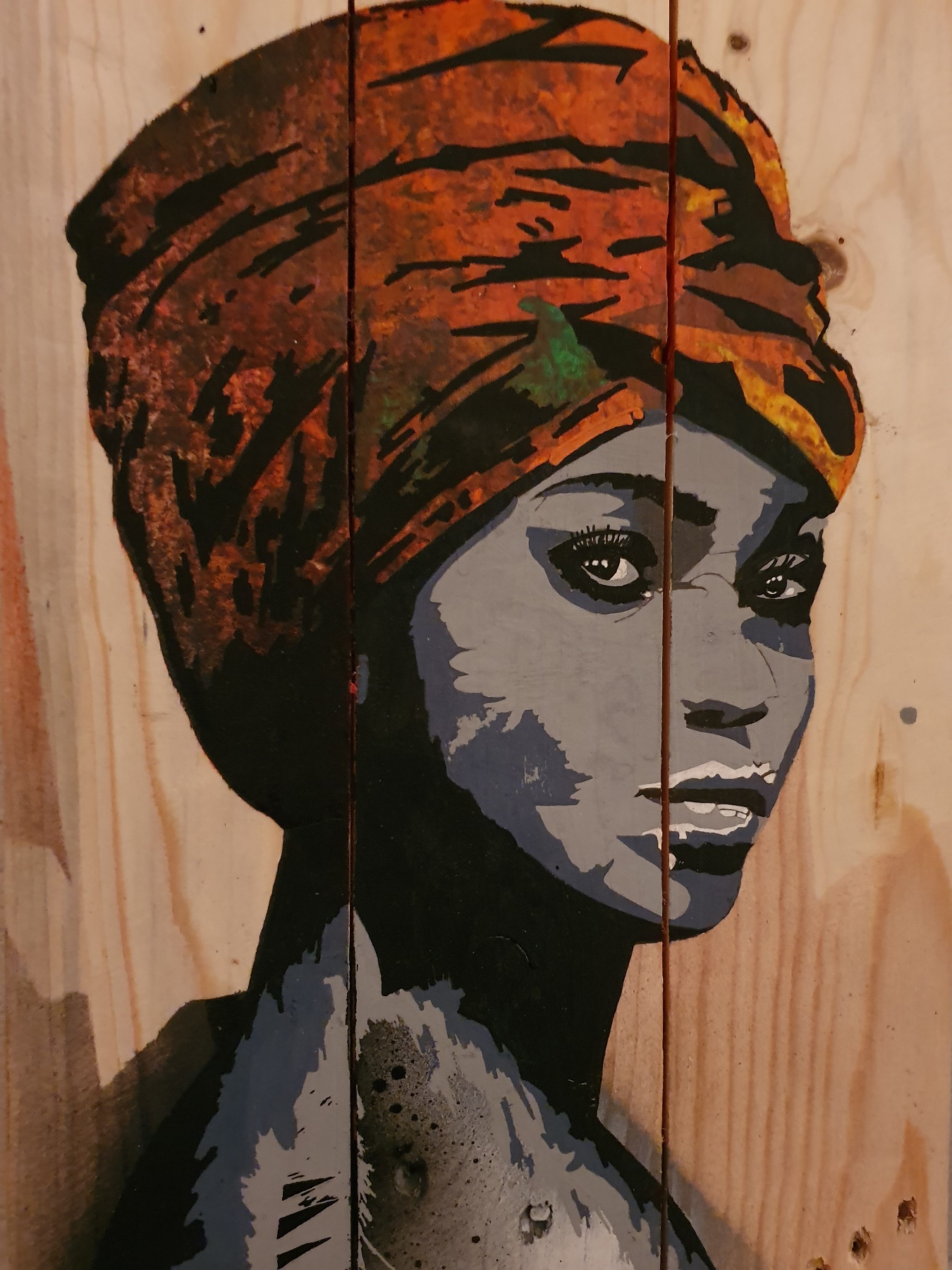 « Palettes »ACADEMIE DES LETTRES5 bis, rue de Dol22410 SAINT-QUAY-PORTRIEUX